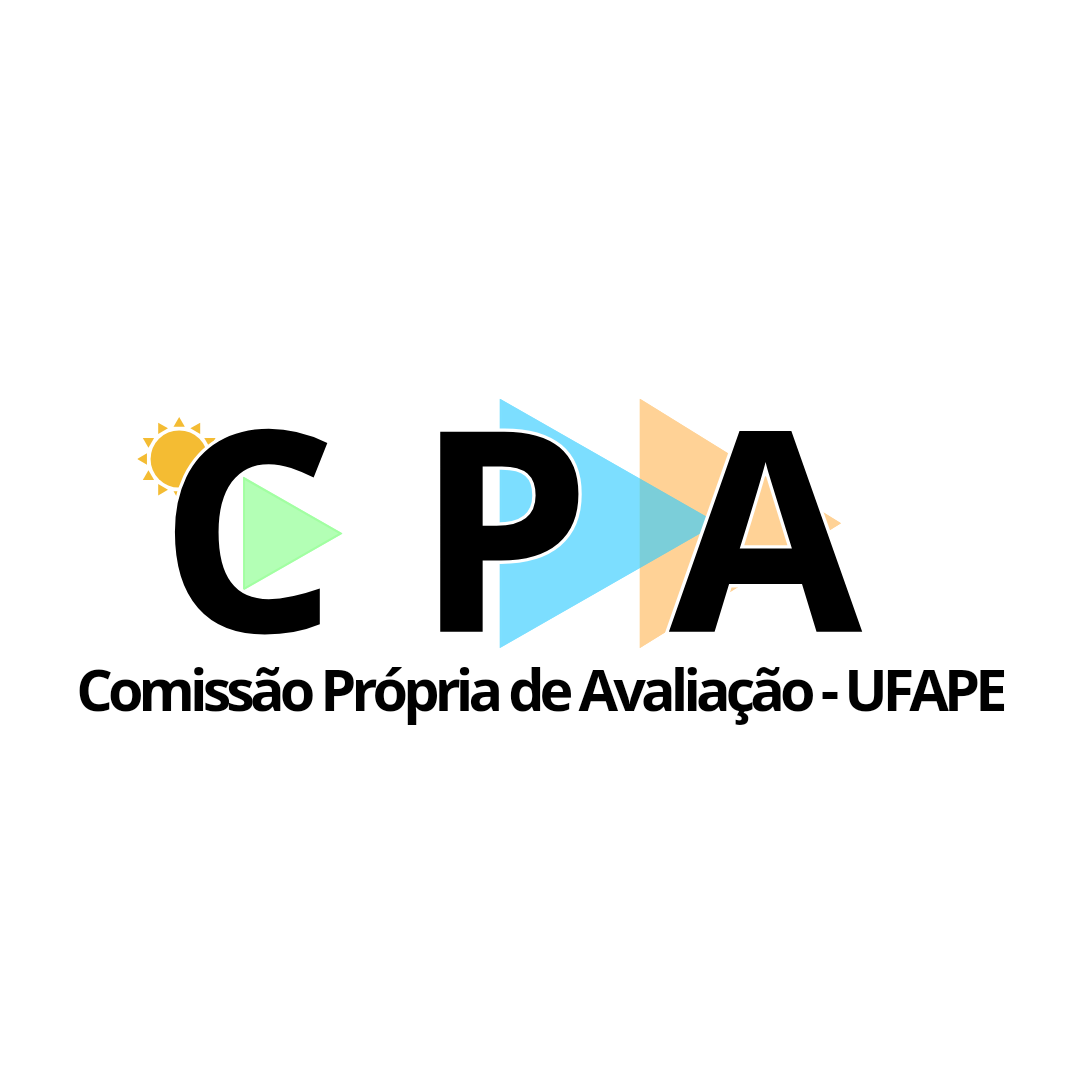 ATA DE REUNIÃOATA: 05/07/2023 HORÁRIO: 15hLOCAL: Laboratório de Ensino2ª Reunião Ordinária da Comissão Própria de Avaliação da UFAPE1. PARTICIPANTES PRESENTES1. PARTICIPANTES PRESENTES1. PARTICIPANTES PRESENTES1. PARTICIPANTES PRESENTES1. PARTICIPANTES PRESENTES1. PARTICIPANTES PRESENTESNOMEGRUPO/FUNÇÃOGRUPO/FUNÇÃOGRUPO/FUNÇÃOGRUPO/FUNÇÃOGRUPO/FUNÇÃOJuliene da Silva BarrosPresidente - DocentePresidente - DocentePresidente - DocentePresidente - DocentePresidente - DocenteAdilma Lopes BrandãoVice-Presidente - TécnicaVice-Presidente - TécnicaVice-Presidente - TécnicaVice-Presidente - TécnicaVice-Presidente - TécnicaMaria Antonia Barbosa do NascimentoSecretária - DiscenteSecretária - DiscenteSecretária - DiscenteSecretária - DiscenteSecretária - DiscenteIsabele Cristine Barros de Moraes AlencarTécnicaTécnicaTécnicaTécnicaTécnicaJose Bezerra de Brito NetoDocenteDocenteDocenteDocenteDocenteMariel José Pimentel de AndradeDocenteDocenteDocenteDocenteDocenteMaxuel Guilherme Da Silva AlbuquerqueDiscente suplenteDiscente suplenteDiscente suplenteDiscente suplenteDiscente suplenteLeila Britto de Amorim LimaDocenteDocenteDocenteDocenteDocenteMoacir Japearson Albuquerque MendonçaRepresentante ExternoRepresentante ExternoRepresentante ExternoRepresentante ExternoRepresentante ExternoMaria Edilene Vilaça de SouzaConvidadaConvidadaConvidadaConvidadaConvidada2. CORPO DA ATA2. CORPO DA ATA2. CORPO DA ATA2. CORPO DA ATA2. CORPO DA ATA2. CORPO DA ATAPAUTAASSUNTOS DISCUTIDOSASSUNTOS DISCUTIDOSASSUNTOS DISCUTIDOSASSUNTOS DISCUTIDOSASSUNTOS DISCUTIDOS1. ApresentaçãoApresentação dos assuntos pela profª Juliene BarrosApresentação dos assuntos pela profª Juliene BarrosApresentação dos assuntos pela profª Juliene BarrosApresentação dos assuntos pela profª Juliene BarrosApresentação dos assuntos pela profª Juliene Barros2. Pontos de pautaHistórico de atuação da CPA na UAG/UFAPE.Discussão sobre o “não se aplica” no questionário 2023.Discussão dos desafios que a CPA enfrenta com os questionários.Elaboração dos próximos eixos dos anos seguintes.Aumento da comissão preparatória.Histórico de atuação da CPA na UAG/UFAPE.Discussão sobre o “não se aplica” no questionário 2023.Discussão dos desafios que a CPA enfrenta com os questionários.Elaboração dos próximos eixos dos anos seguintes.Aumento da comissão preparatória.Histórico de atuação da CPA na UAG/UFAPE.Discussão sobre o “não se aplica” no questionário 2023.Discussão dos desafios que a CPA enfrenta com os questionários.Elaboração dos próximos eixos dos anos seguintes.Aumento da comissão preparatória.Histórico de atuação da CPA na UAG/UFAPE.Discussão sobre o “não se aplica” no questionário 2023.Discussão dos desafios que a CPA enfrenta com os questionários.Elaboração dos próximos eixos dos anos seguintes.Aumento da comissão preparatória.Histórico de atuação da CPA na UAG/UFAPE.Discussão sobre o “não se aplica” no questionário 2023.Discussão dos desafios que a CPA enfrenta com os questionários.Elaboração dos próximos eixos dos anos seguintes.Aumento da comissão preparatória.3. ENCAMINHAMENTOS3. ENCAMINHAMENTOS3. ENCAMINHAMENTOS3. ENCAMINHAMENTOS3. ENCAMINHAMENTOS3. ENCAMINHAMENTOS3. ENCAMINHAMENTOSAÇÃOAÇÃOAÇÃORESPONSÁVELRESPONSÁVELPRAZOPRAZO- Elaboração do cronograma;- Designação dos trabalhos para os membros da CPA;- Filtrar os resultados que irão para o Informe CPA. - Elaboração do cronograma;- Designação dos trabalhos para os membros da CPA;- Filtrar os resultados que irão para o Informe CPA. - Elaboração do cronograma;- Designação dos trabalhos para os membros da CPA;- Filtrar os resultados que irão para o Informe CPA. Comissão Comissão 26/06/202326/06/20234. PRÓXIMA REUNIÃO4. PRÓXIMA REUNIÃO4. PRÓXIMA REUNIÃO4. PRÓXIMA REUNIÃO4. PRÓXIMA REUNIÃO4. PRÓXIMA REUNIÃO4. PRÓXIMA REUNIÃODATA05/07/23HORÁRIO15h-16hLOCALLOCAL Sala da CPAOBJETIVODesignação da formação da CPA, elaboração do cronograma e resultados para o Informe CPADesignação da formação da CPA, elaboração do cronograma e resultados para o Informe CPADesignação da formação da CPA, elaboração do cronograma e resultados para o Informe CPADesignação da formação da CPA, elaboração do cronograma e resultados para o Informe CPADesignação da formação da CPA, elaboração do cronograma e resultados para o Informe CPADesignação da formação da CPA, elaboração do cronograma e resultados para o Informe CPAENVIADO POR:Maria Antonia B. do NascimentoAprovada pela Comissão em: 06/09/2023